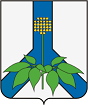 АДМИНИСТРАЦИЯ  ДАЛЬНЕРЕЧЕНСКОГО  МУНИЦИПАЛЬНОГО  РАЙОНА   ПРОЕКТ ПОСТАНОВЛЕНИЯОб утверждении Административного регламента предоставлениямуниципальной услуги "Перераспределение земель и (или)земельных участков, находящихся в государственной или муниципальнойсобственности, и земельных участков, находящихся в частной собственности" на территории Дальнереченского муниципального районаВ соответствии с Земельным кодексом Российской Федерации, Федеральным законом от 06.10.2003г. № 131-ФЗ "Об общих принципах организации местного самоуправления в Российской Федерации", Федеральным законом от 27.07.2010г. № 210-ФЗ "Об организации предоставления государственных и муниципальных услуг", постановлением администрации Дальнереченского муниципального района от 23.01.2012 г. № 13-па "О разработке и утверждении административных регламентов исполнения муниципальных функций и административных регламентов предоставления муниципальных услуг", руководствуясь Уставом Дальнереченского муниципального района, администрация Дальнереченского муниципального районаПОСТАНОВЛЯЕТ:1. Утвердить прилагаемый Административный регламент предоставления муниципальной услуги "Перераспределение земель и (или) земельных участков, находящихся в государственной или муниципальной собственности, и земельных участков, находящихся в частной собственности" на территории Дальнереченского муниципального района.2. Признать утратившими силу следующие постановления администрации Дальнереченского муниципального района:- от 25.11.2019 № 508-па "Об утверждении административного регламента предоставления муниципальной услуги "Перераспределение земель или земельных участков, находящихся в ведении органов местного самоуправления или в собственности муниципального образования, и земельных участков, находящихся в частной собственности";- от 15.01.2020 № 13-па "О внесении изменений в административный регламент предоставления муниципальной услуги "Перераспределение земель или земельных участков, находящихся в ведении органов местного самоуправления или в собственности муниципального образования, и земельных участков, находящихся в частной собственности";- от 24.11.2020 № 699-па "О внесении изменений в административный регламент администрации Дальнереченского муниципального района по предоставлению муниципальной услуги "Перераспределение земель или земельных участков, находящихся в ведении органов местного самоуправления или в собственности муниципального образования, и земельных участков, находящихся в частной собственности", утвержденный постановлением администрации Дальнереченского муниципального района от 25 ноября 2019 года № 508-па".3. Отделу по работе с территориями и делопроизводству администрации Дальнереченского муниципального района (Пенкина) разместить настоящее постановление в информационно-телекоммуникационной сети Интернет на официальном сайте администрации Дальнереченского муниципального района.4. Контроль за исполнением постановления возложить на заместителя главы администрации Дальнереченского муниципального района А.Г. Попова.5. Настоящее постановление вступает в силу со дня обнародования в установленном порядкеГлава Дальнереченского муниципального района                                                    В.С. ДерновПриложение кпостановлению администрацииДальнереченского муниципального районаот   г № -паАдминистративный регламент предоставления муниципальной услуги "Перераспределение земель и (или) земельных участков, находящихся в государственной или муниципальной собственности, и земельных участков, находящихся в частной собственности" на территории Дальнереченского муниципального районаОбщие положенияАдминистративный регламент предоставления муниципальной услуги "Перераспределение земель и (или) земельных участков, находящихся в государственной или муниципальной собственности, и земельных участков, находящихся в частной собственности" (далее – Административный регламент, Регламент) разработан в целях повышения качества и доступности предоставления муниципальной услуги, определяет стандарт, сроки и последовательность действий (административных процедур) при осуществлении полномочий по перераспределению земель в Дальнереченском муниципальном районе Приморского края.Круг ЗаявителейЗаявителями на получение муниципальной услуги являются физические лица, индивидуальные предприниматели и юридические лица (далее - заявитель).От имени заявителя за предоставлением муниципальной услуги могут обращаться представители, имеющие право в соответствии с действующим законодательством Российской Федерации либо в силу наделения их заявителем в порядке, установленном действующим законодательством Российской Федерации, полномочиями выступать от его имени (далее - представитель заявителя). Муниципальная услуга должна быть предоставлена Заявителю в соответствии с вариантом предоставления муниципальной услуги (далее – вариант).Вариант, в соответствии с которым заявителю будет предоставлена муниципальная услуга, определяется на основании ответов на вопросы анкетирования Заявителя посредством ЕПГУ.Требования к порядку информирования о предоставлении муниципальной услугиПорядок получения информации по вопросам предоставления муниципальной услуги.1.5.1. Информирование о порядке предоставления муниципальной услуги осуществляется:а) специалистом уполномоченного органа, ответственным за предоставление муниципальной услуги, при непосредственном обращении заявителя в уполномоченный орган;б) работником многофункционального центра предоставления государственных и муниципальных услуг, расположенного на территории Приморского края (далее - МФЦ), в случае если муниципальная услуга предоставляется МФЦ или с его участием, в соответствии с соглашением о взаимодействии между МФЦ и администрацией Дальнереченского муниципального района;в) посредством телефонной, факсимильной и иных средств телекоммуникационной связи;г) путем оформления информационных стендов в местах предоставления муниципальной услуги;д) путем размещения информации на официальном сайте администрации Дальнереченского муниципального района в информационно-телекоммуникационной сети Интернет и на Едином портале государственных и муниципальных услуг (функций) (далее - Единый портал, ЕПГУ);е) посредством ответов на письменные обращения граждан.1.5.2. При информировании о порядке предоставления муниципальной услуги по телефону специалист, приняв вызов по телефону, должен представиться: назвать фамилию, имя, отчество (при наличии), должность, наименование уполномоченного органа, МФЦ.Специалист обязан сообщить график приема граждан, точный почтовый адрес уполномоченного органа, МФЦ, способ проезда к нему, а при необходимости - требования к письменному обращению.Информирование по телефону о порядке предоставления муниципальной услуги осуществляется в соответствии с графиком работы уполномоченного органа.Во время разговора специалист должен произносить слова четко и не прерывать разговор по причине поступления другого звонка.При невозможности ответить на поставленные гражданином вопросы телефонный звонок должен быть переадресован (переведен) на другого специалиста либо обратившемуся гражданину должен быть сообщен номер телефона, по которому можно получить необходимую информацию.Разговор по телефону не должен продолжаться более 10 минут.1.5.3. При ответах на телефонные звонки и устные обращения по вопросам предоставления муниципальной услуги специалист обязан в соответствии с поступившим обращением предоставлять следующую информацию:о нормативных правовых актах, регулирующих вопросы предоставления муниципальной услуги (наименование, номер, дата принятия нормативного правового акта);о перечне категорий граждан, имеющих право на получение муниципальной услуги;о перечне документов, необходимых для получения муниципальной услуги;о сроках предоставления муниципальной услуги;об основаниях отказа в предоставлении муниципальной услуги;о месте размещения на сайте администрации Дальнереченского муниципального района информации по вопросам предоставления муниципальной услуги.1.5.4. На сайте администрации Дальнереченского муниципального района, в федеральной государственной информационной системе "Федеральный реестр государственных и муниципальных услуг (функций)" (далее - федеральный реестр), на Едином портале, а также на стендах в местах предоставления муниципальной услуги и услуг, которые являются необходимыми и обязательными для предоставления муниципальной услуги, и в МФЦ размещается следующая справочная информация:о месте нахождения и графике работы администрации Дальнереченского муниципального района и ее структурных подразделений, ответственных за предоставление муниципальной услуги, а также МФЦ;справочные телефоны структурных подразделений администрации Дальнереченского муниципального района;адрес официального сайта администрации Дальнереченского муниципального района, а также электронной почты и (или) формы обратной связи администрации Дальнереченского муниципального района, в сети Интернет.Стандарт предоставления муниципальной услугиНаименование муниципальной услугиМуниципальная услуга "Перераспределение земель и (или) земельных участков, находящихся в государственной или муниципальной собственности, и земельных участков, находящихся в частной собственности".Наименование органа местного самоуправления (организации), предоставляющего муниципальную услугуМуниципальная услуга предоставляется Уполномоченным органом - Отделом по управлению муниципальным имуществом администрации Дальнереченского муниципального района Приморского края.При предоставлении муниципальной услуги Уполномоченный орган взаимодействует с:Федеральной налоговой службой в части получения сведений из Единого государственного реестра юридических лиц, сведений из Единого государственного реестра индивидуальных предпринимателей;Федеральной службой государственной регистрации, кадастра и картографии в части получения сведений из Единого государственного реестра недвижимости.Органом исполнительной власти субъекта Российской Федерации, уполномоченным в области лесных отношений, при согласовании схемы расположения земельного участка или земельных участков на кадастровом плане территории.В предоставлении муниципальной услуги могут принимать участие многофункциональные центры предоставления государственных и муниципальных услуг (далее – МФЦ) при наличии соответствующего соглашения о взаимодействии между МФЦ и Уполномоченным органом, заключенным в соответствии с постановлением Правительства Российской Федерации от 27 сентября 2011 г. № 797 (далее – Соглашение о взаимодействии).МФЦ, в которых подается заявление о предоставлении муниципальной услуги, не могут принять решение об отказе в приеме заявления и документов и (или) информации, необходимых для ее предоставления.Результат предоставления муниципальной услуги2.5. Результатом предоставления муниципальной услуги является:2.5.1. Проект соглашения о перераспределении земель и (или) земельных участков, находящихся в государственной или муниципальной собственности, и земельных участков, находящихся в частной собственности (далее – соглашение о перераспределении), подписанный должностным лицом уполномоченного органа, по форме согласно приложению № 1 к настоящему Административному регламенту;2.5.2. Решение об отказе в заключении соглашения о перераспределении земельных участков по форме согласно приложению № 2 к настоящему Административному регламенту;2.5.3. Промежуточными результатами предоставления муниципальной услуги являются:- согласие на заключение соглашения о перераспределении земельных участков в соответствии с утвержденным проектом межевания территории по форме согласно приложению № 3 к настоящему Административному регламенту;- решение об утверждении схемы расположения земельного участка или земельных участков на кадастровом плане территории (далее – схема расположения земельного участка), в случае если отсутствует проект межевания территории, в границах которой осуществляется перераспределение земельных участков, по форме согласно приложению № 4 к настоящему Административному регламенту.Результаты муниципальной услуги, указанные в настоящем пункте Административного регламента, могут быть получены посредством федеральной государственной информационной системы "Единый портал государственных и муниципальных услуг (функций)" в форме электронного документа, подписанного усиленной квалифицированной электронной подписью (далее соответственно – ЕПГУ, УКЭП) должностного лица, уполномоченного на принятие решения.Срок предоставления муниципальной услугиСрок предоставления муниципальной услуги, в том числе с учетом необходимости обращения в организации, участвующие в предоставлении муниципальной услуги.- не более чем двадцать дней со дня поступления заявления в Уполномоченный орган в случае принятия решения об утверждении схемы расположения земельного участка; выдаче решения о согласии на заключение соглашения о перераспределении земельных участков в соответствии с утвержденным проектом межевания территории; принятия решения об отказе в заключении соглашения о перераспределении земельных участков;- не более чем тридцать дней со дня представления в Уполномоченный орган кадастрового паспорта (выписки из единого государственного реестра недвижимости) земельного участка или земельных участков, образуемых в результате перераспределения.Правовые основания для предоставления муниципальной услугиПеречень нормативных правовых актов, регулирующих предоставление муниципальной услуги (с указанием их реквизитов и источников официального опубликования), информация о порядке досудебного (внесудебного) обжалования решений и действий (бездействия) органов, предоставляющих муниципальную услугу, а также их должностных лиц, государственных или муниципальных служащих, работников размещен на официальном сайте Уполномоченного органа, на ЕПГУ.Исчерпывающий перечень документов, необходимых для предоставления муниципальной услугиДля получения муниципальной услуги Заявитель представляет в Уполномоченный орган ходатайство об установлении публичного сервитута (далее – ходатайство, заявление о предоставлении муниципальной услуги, Заявление) по форме согласно Приложению № 5 к настоящему Административному регламенту одним из следующих способов по личному усмотрению:в электронной форме посредством ЕПГУ.В случае представления Заявления и прилагаемых к нему документов указанным способом Заявитель, прошедший процедуры регистрации, идентификации и аутентификации с использованием федеральной государственной информационной системы "Единая система идентификации и аутентификации в инфраструктуре, обеспечивающей информационно-технологическое взаимодействие информационных систем, используемых для предоставления государственных и муниципальных услуг в электронной форме" (далее – ЕСИА) или иных государственных информационных систем, если такие государственные информационные системы в установленном Правительством Российской Федерации порядке обеспечивают взаимодействие с ЕСИА, при условии совпадения сведений о физическом лице в указанных информационных системах, заполняет форму указанного Заявления с использованием интерактивной формы в электронном виде, без необходимости дополнительной подачи Заявления в какой-либо иной форме.Заявление направляется Заявителем вместе с прикрепленными электронными документами, указанными в пункте 2.8.1. настоящего Административного регламента. Заявление подписывается Заявителем, уполномоченным на подписание такого Заявления, УКЭП либо усиленной неквалифицированной электронной подписью (далее – УНЭП), сертификат ключа проверки которой создан и используется в инфраструктуре, обеспечивающей информационно-технологическое взаимодействие информационных систем, используемых для предоставления государственных и муниципальных услуг в электронной форме, которая создается и проверяется с использованием средств электронной подписи и средств удостоверяющего центра, имеющих подтверждение соответствия требованиям, установленным федеральным органом исполнительной власти в области обеспечения безопасности в соответствии с частью 5 статьи 8 Федерального  закона  от 6  апреля 2011 г. № 63-ФЗ "Об электронной подписи", а также при наличии у владельца сертификата ключа проверки ключа простой электронной подписи (далее – ЭП), выданного ему при личном приеме в соответствии с Правилами использования простой ЭП при обращении за получением государственных и муниципальных услуг, утвержденными постановлением Правительства Российской Федерации от 25 января 2013 № 33, в соответствии с Правилами определения видов электронной подписи, использование которых допускается при обращении за получением государственных и муниципальных услуг, утвержденными постановлением Правительства Российской Федерации от 25 июня 2012 г. № 634;на бумажном носителе посредством личного обращения в Уполномоченный орган, в том числе через МФЦ в соответствии с Соглашением о взаимодействии, либо посредством почтового отправления с уведомлением о вручении.С заявлением о предоставлении муниципальной услуги Заявитель самостоятельно предоставляет следующие документы, необходимые для оказания муниципальной услуги и обязательные для предоставления:документ, удостоверяющий личность Заявителя (предоставляется в случае личного обращения в Уполномоченный орган либо МФЦ). В случае направления Заявления посредством ЕПГУ сведения из документа, удостоверяющего личность Заявителя формируются при подтверждении учетной записи в ЕСИА из состава соответствующих данных указанной учетной записи и могут быть проверены путем направления запроса с использованием федеральной государственной информационной системы "Единая система межведомственного электронного взаимодействия" (далее – СМЭВ);документ, подтверждающий полномочия представителя действовать от имени заявителя – в случае, если заявление подается представителем.В случае направления заявления посредством ЕПГУ сведения из документа, удостоверяющего личность заявителя, представителя формируются при подтверждении учетной записи в ЕСИА из состава соответствующих данных указанной учетной записи и могут быть проверены путем направления запроса с использованием системы межведомственного электронного взаимодействия.При обращении посредством ЕПГУ указанный документ, выданный:а) организацией, удостоверяется УКЭП правомочного должностного лица организации;б) физическим лицом, - УКЭП нотариуса с приложением файла открепленной УКЭП в формате sig;схема расположения земельного участка в случае, если отсутствует проект межевания территории, в границах которой осуществляется перераспределение земельных участков;согласие землепользователей, землевладельцев, арендаторов на перераспределение земельных участков (в случае, если права собственности на исходные земельные участки ограничены и требуется представить согласие землепользователей, землевладельцев, арендаторов на перераспределение земельных участков);согласие залогодержателя на перераспределение земельных участков (в случае, если права собственности на такой земельный участок обременены залогом и требуется представить согласие залогодержателей на перераспределение земельных участков);правоустанавливающий или правоудостоверяющий документ на земельный участок, принадлежащий заявителю (в случае, если право собственности не зарегистрировано в Едином государственном реестре недвижимости);заверенный перевод на русский язык документов о государственной регистрации юридического лица в соответствии с законодательством иностранного государства в случае, если заявителем является иностранное юридическое лицо;выписка из Единого государственного реестра недвижимости о земельном участке, образуемом в результате перераспределения (предоставляется после государственного кадастрового учета земельного участка, образуемого в результате перераспределения).Перечень документов, необходимых в соответствии с нормативными правовыми актами для предоставления муниципальной услуги, которые находятся в распоряжении государственных органов, органов местного самоуправления и иных органов, участвующих в предоставлении государственных или муниципальных услуг:выписка из Единого государственного реестра юридических лиц, в случае подачи заявления юридическим лицом;выписка из Единого государственного реестра индивидуальных предпринимателей, в случае подачи заявления индивидуальным предпринимателем;выписка из Единого государственного реестра недвижимости в отношении земельного участка, если право собственности на земельный участок зарегистрировано в Едином государственном реестре недвижимости;согласование или отказ в согласовании схемы расположения земельного участка от органа исполнительной власти Приморского края, уполномоченного в области лесных отношений, при образовании земельного участка из земель, находящихся в государственной собственностиДокументы, прилагаемые Заявителем к Заявлению, представляемые в электронной форме, направляются в следующих форматах:xml – для документов, в отношении которых утверждены формы и требования по формированию электронных документов в виде файлов в формате xml;doc, docx, odt – для документов с текстовым содержанием, не включающим формулы;pdf, jpg, jpeg, png, bmp, tiff – для документов с текстовым содержанием, в том числе включающих формулы и (или) графические изображения, а также документов с графическим содержанием;zip, rar – для сжатых документов в один файл;sig – для открепленной УКЭП.В случае если оригиналы документов, прилагаемых к Заявлению, выданы и подписаны органом государственной власти или органом местного самоуправления на бумажном носителе, допускается формирование таких документов, представляемых в электронной форме, путем сканирования непосредственно с оригинала документа (использование копий не допускается), которое осуществляется с сохранением ориентации оригинала документа в разрешении 300-500 dpi (масштаб 1:1) и всех аутентичных признаков подлинности (графической подписи лица, печати, углового штампа бланка), с использованием следующих режимов:"черно-белый" (при отсутствии в документе графических изображений и(или) цветного текста);"оттенки серого" (при наличии в документе графических изображений, отличных от цветного графического изображения);"цветной" или "режим полной цветопередачи" (при наличии в документе цветных графических изображений либо цветного текста).Количество файлов должно соответствовать количеству документов, каждый из которых содержит текстовую и(или) графическую информацию.Документы, прилагаемые Заявителем к Заявлению, представляемые в электронной форме, должны обеспечивать возможность идентифицировать документ и количество листов в документе.В целях предоставления муниципальной услуги Заявителю обеспечивается в МФЦ доступ к ЕПГУ, в соответствии с постановлением Правительства Российской Федерации от 22 декабря 2012 г. № 1376.Документы, прилагаемые заявителем к заявлению, могут быть направлены в виде электронных дубликатов документов, размещенных в личном кабинете заявителя на ЕПГУ или в личном кабинете заявителя на региональном портале государственных и муниципальных услуг и заверенных усиленной квалифицированной электронной подписью уполномоченного должностного лица многофункционального центра предоставления государственных и муниципальных услуг, в случае включения их в Перечень документов, в отношении которых создаются электронные дубликаты документов, утвержденный Правительством Российской Федерации.При направлении заявителем электронных дубликатов документов, вместе с заявлением о предоставлении муниципальной услуги представление оригиналов документов не требуется.Запрещено требовать от заявителя (представителя заявителя):1) представления документов и информации или осуществления действий, представление или осуществление которых не предусмотрено нормативными правовыми актами, регулирующими отношения, возникающие в связи с предоставлением муниципальных услуг;2) представления документов и информации, в том числе подтверждающих внесение заявителем платы за предоставление государственных и муниципальных услуг, которые находятся в распоряжении органов, предоставляющих государственные услуги, органов, предоставляющих муниципальные услуги, иных государственных органов, органов местного самоуправления либо подведомственных государственным органам или органам местного самоуправления организаций, участвующих в предоставлении предусмотренных частью 1 статьи 1 Федерального закона от 27.07.2010 № 210-ФЗ "Об организации предоставления государственных и муниципальных услуг" государственных и муниципальных услуг, в соответствии с нормативными правовыми актами Российской Федерации, нормативными правовыми актами субъектов Российской Федерации, муниципальными правовыми актами, за исключением документов, включенных в определенный частью 6 статьи 7 Федерального закона от 27.07.2010 № 210-ФЗ "Об организации предоставления государственных и муниципальных услуг" перечень документов. Заявитель вправе представить указанные документы и информацию в органы, предоставляющие муниципальные услуги, по собственной инициативе;3) осуществления действий, в том числе согласований, необходимых для получения муниципальных услуг и связанных с обращением в иные государственные органы, органы местного самоуправления, организации, за исключением получения услуг и получения документов и информации, предоставляемых в результате предоставления таких услуг, включенных в перечни, указанные в части 1 статьи 9 Федерального закона от 27.07.2010 № 210-ФЗ "Об организации предоставления государственных и муниципальных услуг";4) представления документов и информации, отсутствие и (или) недостоверность которых не указывались при первоначальном отказе в приеме документов, необходимых для предоставления муниципальной услуги, либо в предоставлении муниципальной услуги, за исключением следующих случаев:а) изменение требований нормативных правовых актов, касающихся предоставления муниципальной услуги, после первоначальной подачи заявления о предоставлении муниципальной услуги;б) наличие ошибок в заявлении о предоставлении муниципальной услуги и документах, поданных заявителем после первоначального отказа в приеме документов, необходимых для предоставления муниципальной услуги, либо в предоставлении муниципальной услуги и не включенных в представленный ранее комплект документов;в) истечение срока действия документов или изменение информации после первоначального отказа в приеме документов, необходимых для предоставления муниципальной услуги, либо в предоставлении муниципальной услуги;г) выявление документально подтвержденного факта (признаков) ошибочного или противоправного действия (бездействия) должностного лица органа, предоставляющего муниципальную услугу, муниципального служащего, работника многофункционального центра, работника организации, предусмотренной частью 1.1 статьи 16 Федерального закона от 27.07.2010 № 210-ФЗ "Об организации предоставления государственных и муниципальных услуг", при первоначальном отказе в приеме документов, необходимых для предоставления муниципальной услуги, либо в предоставлении муниципальной услуги, о чем в письменном виде за подписью руководителя органа, предоставляющего муниципальную услугу, руководителя многофункционального центра при первоначальном отказе в приеме документов, необходимых для предоставления муниципальной услуги, либо руководителя организации, предусмотренной частью 1.1 статьи 16 Федерального закона от 27.07.2010 № 210-ФЗ "Об организации предоставления государственных и муниципальных услуг" уведомляется заявитель, а также приносятся извинения за доставленные неудобства.Исчерпывающий перечень оснований для отказа в приеме документов,необходимых для предоставления муниципальной услугиОснованиями для отказа в приеме к рассмотрению документов, необходимых для предоставления муниципальной услуги, являются:Заявление подано в орган государственной власти, орган местного самоуправления, в полномочия которых не входит предоставление услуги;В запросе отсутствуют сведения, необходимые для оказания услуги, предусмотренные требованиями пункта 2 статьи 39.29 Земельного кодекса Российской Федерации (далее – ЗК РФ);К заявлению не приложены документы, предусмотренные пунктом 3 статьи 39.29 ЗК РФ;Представленные документы утратили силу на момент обращения заявителя с заявлением о предоставлении услуги (документ, удостоверяющий личность; документ, удостоверяющий полномочия представителя заявителя, в случае обращения за предоставлением услуги указанным лицом);Представленные документы содержат подчистки и исправления текста, не заверенные в порядке, установленном законодательством Российской Федерации;Представленные в электронном виде документы содержат повреждения, наличие которых не позволяет в полном объеме использовать информацию и сведения, содержащиеся в документах для предоставления услуги;Заявление и документы, необходимые для предоставления услуги, поданы в электронной форме с нарушением установленных требований;Выявлено несоблюдение установленных статьей 11 Федерального закона от 6 апреля 2011 г. № 63-ФЗ "Об электронной подписи" условий признания действительности усиленной квалифицированной электронной подписи;Наличие противоречивых сведений в заявлении и приложенных к нему документах;Документы не заверены в порядке, предусмотренном законодательством Российской Федерации (документ, подтверждающий полномочия, заверенный перевод на русский язык документов о регистрации юридического лица в иностранном государстве).Решение об отказе в приеме документов, необходимых для предоставления муниципальной услуги, по форме, приведенной в приложении № 6 к настоящему Административному регламенту, направляется в личный кабинет Заявителя на ЕПГУ не позднее первого рабочего дня, следующего за днем подачи заявления.Отказ в приеме документов, необходимых для предоставления муниципальной услуги, не препятствует повторному обращению Заявителя за предоставлением муниципальной услуги.Исчерпывающий перечень оснований для приостановления предоставления муниципальной услуги или отказа в предоставлении муниципальной услугиОснования для приостановления предоставления муниципальной услуги законодательством не установлены.Основания для отказа в предоставлении муниципальной услуги:Заявление о перераспределении земельных участков подано в случаях, не предусмотренных пунктом 1 статьи 39.28 ЗК РФ;Не представлено в письменной форме согласие лиц, указанных в пункте 4 статьи 11.2 ЗК РФ, если земельные участки, которые предлагается перераспределить, обременены правами указанных лиц;На земельном участке, на который возникает право частной собственности, в результате перераспределения земельного участка, находящегося в частной собственности, и земель и (или) земельных участков, находящихся в государственной или муниципальной собственности, будут расположены здание, сооружение, объект незавершенного строительства, находящиеся в государственной или муниципальной собственности, в собственности других граждан или юридических лиц, за исключением сооружения (в том числе сооружения, строительство которого не завершено), размещение которого допускается на основании сервитута, публичного сервитута, или объекта, размещенного в соответствии с пунктом 3 статьи 39.36 ЗК РФ;Проектом межевания территории или схемой расположения земельного участка предусматривается перераспределение земельного участка, находящегося в частной собственности, и земель и (или) земельных участков, находящихся в государственной или муниципальной собственности и изъятых из оборота или ограниченных в обороте, за исключением случаев, если такое перераспределение осуществляется в соответствии с проектом межевания территории с земельными участками, указанными в подпункте 7 пункта 5 статьи 27 ЗК РФ;Образование земельного участка или земельных участков предусматривается путем перераспределения земельного участка, находящегося в частной собственности, и земель и (или) земельного участка, находящихся в государственной или муниципальной собственности и зарезервированных для государственных или муниципальных нужд;Проектом межевания территории или схемой расположения земельного участка предусматривается перераспределение земельного участка, находящегося в частной собственности, и земельного участка, находящегося в государственной или муниципальной собственности и являющегося предметом аукциона, извещение о проведении которого размещено в соответствии с пунктом 19 статьи 39.11 ЗК РФ, либо в отношении такого земельного участка принято решение о предварительном согласовании его предоставления, срок действия которого не истек;Образование земельного участка или земельных участков предусматривается путем перераспределения земельного участка, находящегося в частной собственности, и земель и (или) земельных участков, которые находятся в государственной или муниципальной собственности и в отношении которых подано заявление о предварительном согласовании предоставления земельного участка или заявление о предоставлении земельного участка и не принято решение об отказе в этом предварительном согласовании или этом предоставлении;В результате перераспределения земельных участков площадь земельного участка, на который возникает право частной собственности, будет превышать установленные предельные максимальные размеры земельных участков;Образование земельного участка или земельных участков предусматривается путем перераспределения земельного участка, находящегося в частной собственности, и земель, из которых возможно образовать самостоятельный земельный участок без нарушения требований, предусмотренных статьей 11.9 ЗК РФ, за исключением случаев перераспределения земельных участков в соответствии с подпунктами 1 и 4 пункта 1 статьи 39.28 ЗК РФ;Границы земельного участка, находящегося в частной собственности, подлежат уточнению в соответствии с Федеральным законом "О государственной регистрации недвижимости";Несоответствие схемы расположения земельного участка ее форме, формату или требованиям к ее подготовке, которые установлены в соответствии с пунктом 12 статьи 11.10 ЗК РФ;Полное или частичное совпадение местоположения земельного участка, образование которого предусмотрено схемой его расположения, с местоположением земельного участка, образуемого в соответствии с ранее принятым решением об утверждении схемы расположения земельного участка, срок действия которого не истек;Разработка схемы расположения земельного участка с нарушением предусмотренных статьей 11.9 ЗК РФ требований к образуемым земельным участкам;Несоответствие схемы расположения земельного участка утвержденному проекту планировки территории, землеустроительной документации, положению об особо охраняемой природной территории;Расположение земельного участка, образование которого предусмотрено схемой расположения земельного участка, в границах территории, для которой утвержден проект межевания территории;Приложенная к заявлению о перераспределении земельных участков схема расположения земельного участка разработана с нарушением требований к образуемым земельным участкам или не соответствует утвержденным проекту планировки территории, землеустроительной документации, положению об особо охраняемой природной территории;Заявление о предоставлении услуги подано заявителем, не являющимся собственником земельного участка, который предполагается перераспределить с земельным участком, находящимся в муниципальной собственности;Получен отказ в согласовании схемы расположения земельного участка от органа исполнительной власти субъекта Российской Федерации, уполномоченного в области лесных отношений;Площадь земельного участка, на который возникает право частной собственности, превышает площадь такого земельного участка, указанную в схеме расположения земельного участка или проекте межевания территории, в соответствии с которыми такой земельный участок был образован, более чем на десять процентов.Перечень услуг, которые являются необходимыми и обязательными дляпредоставления муниципальной услуги, в том числе сведения о документе (документах), выдаваемом (выдаваемых) организациями, участвующими в предоставлении муниципальной услуги2.17. Необходимыми и обязательными для предоставления муниципальной услуги, являются следующие услуги:2.17.1. Кадастровые работы в целях осуществления государственного кадастрового учета земельного участка, который образуется в результате перераспределения, по результатам которых подготавливается межевой план;2.17.2. Государственный кадастровый учет земельного участка, который образуется в результате перераспределения, по результатам которого выдается выписка из Единого государственного реестра недвижимости в отношении такого земельного участка.Размер платы, взимаемой с заявителя при предоставлении муниципальной услуги, и способы ее взиманияПредоставление муниципальной услуги осуществляется бесплатно.Плата за выполнение кадастровых работ определяется в соответствии с договором, заключаемым с кадастровым инженером.Срок и порядок регистрации запроса заявителя о предоставлении муниципальной услуги, в том числе в электронной формеРегистрация направленного Заявителем заявления о предоставлении муниципальной услуги осуществляется не позднее 1 (одного) рабочего дня, следующего за днем его поступления.В случае направления Заявителем заявления о предоставлении муниципальной услуги вне рабочего времени Уполномоченного органа либо в выходной, нерабочий праздничный день, днем получения заявления считается 1 (первый) рабочий день, следующий за днем его направления.Требования к помещениям, в которых предоставляется муниципальная услугаАдминистративные здания, в которых предоставляется муниципальная услуга, должны обеспечивать удобные и комфортные условия для Заявителей.Местоположение административных зданий, в которых осуществляется прием заявлений и документов, необходимых для предоставления муниципальной услуги, а также выдача результатов предоставления муниципальной услуги, должно обеспечивать удобство для граждан с точки зрения пешеходной доступности от остановок общественного транспорта.В случае, если имеется возможность организации стоянки (парковки) возле здания (строения), в котором размещено помещение приема и выдачи документов, организовывается стоянка (парковка) для личного автомобильного транспорта заявителей. За пользование стоянкой (парковкой) с заявителей плата не взимается.Для парковки специальных автотранспортных средств инвалидов на стоянке (парковке) выделяется не менее 10% мест (но не менее одного места) для бесплатной парковки транспортных средств, управляемых инвалидами I, II групп, а также инвалидами III группы в порядке, установленном Правительством Российской Федерации, и транспортных средств, перевозящих таких инвалидов и (или) детей- инвалидов.В целях обеспечения беспрепятственного доступа заявителей, в том числе передвигающихся на инвалидных колясках, вход в здание и помещения, в которых предоставляется муниципальная услуга, оборудуются пандусами, поручнями, тактильными (контрастными) предупреждающими элементами, иными специальными приспособлениями, позволяющими обеспечить беспрепятственный доступ и передвижение инвалидов, в соответствии с законодательством Российской Федерации о социальной защите инвалидов.Центральный вход в здание Уполномоченного органа должен быть оборудован информационной табличкой (вывеской), содержащей информацию:наименование;местонахождение и юридический адрес;режим работы;график приема;номера телефонов для справок.Помещения, в которых предоставляется муниципальная услуга, должны соответствовать санитарно-эпидемиологическим правилам и нормативам.Помещения, в которых предоставляется муниципальная услуга, оснащаются:противопожарной системой и средствами пожаротушения;системой оповещения о возникновении чрезвычайной ситуации;средствами оказания первой медицинской помощи;туалетными комнатами для посетителей.Зал ожидания Заявителей оборудуется стульями, скамьями, количество которых определяется исходя из фактической нагрузки и возможностей для их размещения в помещении, а также информационными стендами.Тексты материалов, размещенных на информационном стенде, печатаются удобным для чтения шрифтом, без исправлений, с выделением наиболее важных мест полужирным шрифтом.Места для заполнения заявлений оборудуются стульями, столами (стойками), бланками заявлений, письменными принадлежностями.Места приема Заявителей оборудуются информационными табличками (вывесками) с указанием:номера кабинета и наименования отдела;фамилии, имени и отчества (последнее - при наличии), должности ответственного лица за прием документов;графика приема Заявителей.Рабочее место каждого ответственного лица за прием документов, должно быть оборудовано персональным компьютером с возможностью доступа к необходимым информационным базам данных, печатающим устройством (принтером) и копирующим устройством.Лицо, ответственное за прием документов, должно иметь настольную табличку с указанием фамилии, имени, отчества (последнее - при наличии) и должности.При предоставлении муниципальной услуги инвалидам обеспечиваются:возможность беспрепятственного доступа к объекту (зданию, помещению), в котором предоставляется муниципальная услуга;возможность самостоятельного передвижения по территории, на которой расположены здания и помещения, в которых предоставляется муниципальная услуга, а также входа в такие объекты и выхода из них, посадки в транспортное средство и высадки из него, в том числе с использованием кресла-коляски;сопровождение инвалидов, имеющих стойкие расстройства функции зрения и самостоятельного передвижения;надлежащее размещение оборудования и носителей информации, необходимых для обеспечения беспрепятственного доступа инвалидов зданиям и помещениям, в которых предоставляется муниципальная услуга, и к муниципальной услуге с учетом ограничений их жизнедеятельности;дублирование необходимой для инвалидов звуковой и зрительной информации, а также надписей, знаков и иной текстовой и графической информации знаками, выполненными рельефно-точечным шрифтом Брайля;допуск сурдопереводчика и тифлосурдопереводчика;допуск собаки-проводника при наличии документа, подтверждающего ее специальное обучение, на объекты (здания, помещения), в которых предоставляется муниципальная услуга;оказание инвалидам помощи в преодолении барьеров, мешающих получению ими муниципальных услуг наравне с другими лицами.Показатели доступности и качества муниципальной услугиОсновными показателями доступности предоставления муниципальной услуги являются:наличие полной и понятной информации о порядке, сроках и ходе предоставления муниципальной услуги в информационно-телекоммуникационной сети "Интернет" (далее – сеть "Интернет"), средствах массовой информации;доступность электронных форм документов, необходимых для предоставления муниципальной услуги;возможность подачи заявления на получение муниципальной услуги и документов в электронной форме;предоставление муниципальной услуги в соответствии с вариантом предоставления муниципальной услуги;удобство информирования Заявителя о ходе предоставления муниципальной услуги, а также получения результата предоставления муниципальной услуги;возможность получения Заявителем уведомлений о предоставлении муниципальной услуги с помощью ЕПГУ;возможность получения информации о ходе предоставления муниципальной услуги, в том числе с использованием сети "Интернет".Основными показателями качества предоставления муниципальной услуги являются:своевременность предоставления муниципальной услуги в соответствии со стандартом ее предоставления, установленным настоящим Административным регламентом.минимально возможное количество взаимодействий гражданина с должностными лицами, участвующими в предоставлении муниципальной услуги.отсутствие обоснованных жалоб на действия (бездействие) сотрудников и их некорректное (невнимательное) отношение к заявителям.отсутствие нарушений установленных сроков в процессе предоставления муниципальной услуги.отсутствие заявлений об оспаривании решений, действий (бездействия) Уполномоченного органа, его должностных лиц, принимаемых (совершенных) при предоставлении муниципальной услуги, по итогам рассмотрения которых вынесены решения об удовлетворении (частичном удовлетворении) требований заявителей.Иные требования к предоставлению муниципальной услуги2.21. Услуги, являющиеся обязательными и необходимыми для предоставления муниципальной услуги, отсутствуют.Состав, последовательность и сроки выполнения административных процедур (действий), требования к порядку их выполнения, в том числе особенности выполнения административных процедур в электронной формеИсчерпывающий перечень административных процедурИсчерпывающий перечень административных процедур:процедура приема и регистрации заявления;процедура рассмотрения заявления;процедура направления межведомственных запросов;процедура подготовки и направления решения о предоставлении муниципальной услуги;процедура подготовки и направления решения об отказе в предоставлении муниципальной услуги.Процедура приема и регистрации заявления.Основанием для начала административной процедуры является обращение заявителя либо его представителя с заявлением с приложением необходимых для предоставления муниципальной услуги документов, указанных в пункте 2.8 настоящего Административного регламента.Лицом, уполномоченным на выполнение административной процедуры, является специалист Уполномоченного органа, который:- устанавливает предмет обращения, личность заявителя, представителя заявителя в случае обращения с заявлением представителя заявителя;- проверяет полномочия представителя заявителя в случае обращения с заявлением представителя заявителя;- проверяет наличие всех необходимых документов исходя из соответствующего перечня документов, представляемых для предоставления муниципальной услуги;- сличает представленные экземпляры оригиналов и копий документов (в том числе нотариально удостоверенные) друг с другом;- регистрирует заявление.Регистрация заявления осуществляется как на бумажном носителе, так и в электронном виде.Регистрация заявления производится в день поступления обращения заявителя, и не позднее следующего рабочего дня после дня регистрации заявления передается специалисту Уполномоченного органа для дальнейшего его рассмотрения.При наличии оснований, предусмотренных в пункте 2.12 настоящего Административного регламента, специалист Уполномоченного органа подготавливает решение об отказе в приеме документов в соответствии с пунктом 2.13. настоящего Административного регламента.Процедура рассмотрения заявления.Основанием для начала административной процедуры является получение специалистом Уполномоченного органа пакета документов, необходимого для предоставления муниципальной услуги.Специалист Уполномоченного органа, ответственный за предоставление муниципальной услуги, в течение 3-х дней проводит экспертизу предоставленных документов на предмет их соответствия установленным требованиям действующего законодательства Российской Федерации.В случае соответствия документов, приложенных к заявлению, требованиям действующего законодательства Российской Федерации специалист Уполномоченного органа, ответственный за предоставление муниципальной услуги, переходит к процедуре направления межведомственных запросов.Процедура направления межведомственных запросов.При необходимости, специалист Уполномоченного органа, ответственный за предоставление муниципальной услуги, формирует и направляет межведомственные запросы о предоставлении документов согласно перечню, указанному в пункте 2.8.2 настоящего Административного регламента. Межведомственные запросы о предоставлении документов направляются на бумажном носителе или в форме электронного документа.Процедура подготовки и направления решения о предоставлении муниципальной услуги.1) при получении заявления (запроса) и комплекта документов заявителя, специалист Уполномоченного органа, ответственный за рассмотрение документов, совершает следующие действия:- устанавливает предмет обращения заявителя;- устанавливает принадлежность заявителя к кругу лиц, имеющих право на получение муниципальной услуги;- проверяет наличие оснований для отказа в предоставлении муниципальной услуги, предусмотренных пунктом 2.16 настоящего Административного регламента:В случае, если имеются определенные в пункте 2.16 настоящего Административного регламента основания для отказа в предоставлении муниципальной услуги, специалист Уполномоченного органа готовит проект решения об отказе и передает указанный проект на рассмотрение должностному лицу Уполномоченного органа, имеющему полномочия на принятие решения о предоставлении муниципальной услуги.Решение об отказе должно быть обоснованным и содержать все основания отказа. Отсутствие в Едином государственном реестре недвижимости сведений о местоположении границ земельного участка, который находится в государственной или муниципальной собственности и в отношении которого осуществляется перераспределение, не является основанием для отказа в заключении соглашения о перераспределении земельных участков. В этом случае заявитель обеспечивает выполнение кадастровых работ в целях государственного кадастрового учета земельного участка, право собственности на который приобретает заявитель, и обращается с заявлением о государственном кадастровом учете такого земельного участка. При этом земельный участок, находящийся в государственной или муниципальной собственности, сохраняется в измененных границах (измененный земельный участок).В случае, если предоставление муниципальной услуги входит в полномочия Уполномоченного органа и отсутствуют основания для отказа в предоставлении муниципальной услуги, предусмотренные в пункте 2.16 настоящего Административного регламента, и если приложена схема расположения земельного участка, подготовленная в форме документа на бумажном носителе, специалист Уполномоченного органа обеспечивает подготовку в форме электронного документа схему расположения земельного участка, местоположение границ которого соответствует местоположению границ земельного участка, указанному в схеме расположения земельного участка, подготовленной в форме документа на бумажном носителе.В случае, если схема расположения земельного участка, в соответствии с которой предстоит образовать земельный участок, подлежит согласованию в соответствии со статьей 3.5 Федерального закона от 25 октября 2001 года № 137-ФЗ "О введении в действие Земельного кодекса Российской Федерации" специалист Уполномоченного органа в течение 10 дней со дня поступления заявления, к которому приложена схема, предусматривающая образование земельного участка из земель, находящихся в государственной собственности, при отсутствии оснований для отказа, указанных в пункте 2.16 настоящего Административного регламента, направляет такую схему на согласование в орган исполнительной власти субъекта Российской Федерации, уполномоченный в области лесных отношений.В случае, если предоставление муниципальной услуги входит в полномочия Уполномоченного органа и отсутствуют основания для отказа в предоставлении муниципальной услуги, предусмотренные в пункте 2.16 настоящего Административного регламента, специалист Уполномоченного органа готовит проект решения об утверждении схемы расположения земельного участка либо проект согласия на заключение соглашения в соответствии с утвержденным проектом межевания территории и направляет на подпись уполномоченному на то должностному лицу.Уполномоченное лицо рассматривает проект решения об утверждении схемы расположения земельного участка либо проект согласия на заключение соглашения и в случае соответствия указанного проекта требованиям, установленным регламентом, а также иным действующим нормативным правовым актам, определяющим порядок предоставления муниципальной услуги, подписывает данный проект и возвращает его специалисту Уполномоченного органа для дальнейшего оформления.После подписания уполномоченным должностным лицом одного из документов, являющихся результатом предоставления муниципальной услуги, специалист Уполномоченного органа регистрирует соответствующий результат и передает специалисту Уполномоченного органа, ответственному за выдачу (направление) результата предоставления муниципальной услуги.Лицо, по заявлению которого принято решение об утверждении схемы расположения земельного участка или которому направлено согласие на заключение соглашения о перераспределении земельных участков в соответствии с утвержденным проектом межевания территории, обеспечивает выполнение кадастровых работ в целях государственного кадастрового учета земельных участков, которые образуются в результате перераспределения, и обращается с заявлением о государственном кадастровом учете таких земельных участков.В срок не более чем 30 дней со дня представления заявителем в Уполномоченный орган кадастрового паспорта земельного участка или земельных участков, образуемых в результате перераспределения, Уполномоченный орган направляет подписанные экземпляры проекта соглашения о перераспределении земельных участков заявителю для подписания. Заявитель обязан подписать это соглашение не позднее чем 30 дней со дня его получения.3.1.6. Процедура принятия и направления отказа в предоставлении муниципальной услуги.При наличии оснований, предусмотренных в пункте 2.14 настоящего Административного регламента, специалист Уполномоченного органа подготавливает отказ в предоставлении муниципальной услуги в течение сроков, регламентированных пунктом 2.6 настоящего Административного регламента, и направляет его заявителю.Профилирование заявителяПутем анкетирования (профилирования) заявителя устанавливаются признаки заявителя.Перечень административных процедур (действий) при предоставлении муниципальной услуги в электронной формеПри предоставлении муниципальной услуги в электронной форме заявителю обеспечиваются:получение информации о порядке и сроках предоставления муниципальной услуги;формирование заявления;прием и регистрация Уполномоченным органом заявления и иных документов, необходимых для предоставления муниципальной услуги;получение результата предоставления муниципальной услуги;получение сведений о ходе рассмотрения заявления;осуществление оценки качества предоставления муниципальной услуги;досудебное (внесудебное) обжалование решений и действий (бездействия) Уполномоченного органа либо действия (бездействие) должностных лиц Уполномоченного органа, предоставляющего муниципальную услугу, либо муниципального служащего.Порядок осуществления административных процедур (действий) в электронной формеИсчерпывающий порядок осуществления административных процедур (действий) в электронной форме: Формирование заявления.Формирование заявления осуществляется посредством заполнения электронной формы заявления на ЕПГУ без необходимости дополнительной подачи заявления в какой-либо иной форме.Форматно-логическая проверка сформированного заявления осуществляется после заполнения заявителем каждого из полей электронной формы заявления. При выявлении некорректно заполненного поля электронной формы заявления заявитель уведомляется о характере выявленной ошибки и порядке ее устранения посредством информационного сообщения непосредственно в электронной форме заявления.При формировании заявления заявителю обеспечивается:а) возможность копирования и сохранения заявления и иных документов, указанных в пункте 2.8 настоящего Административного регламента, необходимых для предоставления муниципальной услуги;б) возможность печати на бумажном носителе копии электронной формы заявления;в) сохранение ранее введенных в электронную форму заявления значений в любой момент по желанию пользователя, в том числе при возникновении ошибок ввода и возврате для повторного ввода значений в электронную форму заявления;г) заполнение полей электронной формы заявления до начала ввода сведений заявителем с использованием сведений, размещенных в ЕСИА, и сведений, опубликованных на ЕПГУ, в части, касающейся сведений, отсутствующих в ЕСИА; д) возможность вернуться на любой из этапов заполнения электронной формы заявления без потери ранее введенной информации;е) возможность доступа заявителя на ЕПГУ к ранее поданным им заявлениям в течение не менее одного года, а также частично сформированных заявлений - в течение не менее 3 месяцев.Сформированное и подписанное заявление и иные документы, необходимые для предоставления муниципальной услуги, направляются в Уполномоченный орган посредством ЕПГУ.Уполномоченный орган обеспечивает в сроки, указанные в пунктах 2.16 и 2.17 настоящего Административного регламента:а) прием документов, необходимых для предоставления муниципальной услуги, и направление заявителю электронного сообщения о поступлении заявления;б) регистрацию заявления и направление Заявителю уведомления о регистрации заявления либо об отказе в приеме документов, необходимых для предоставления муниципальной услуги.Электронное заявление становится доступным для должностного лица Уполномоченного органа, ответственного за прием и регистрацию заявления (далее- ответственное должностное лицо), в государственной информационной системе, используемой Уполномоченным органом для предоставления муниципальной услуги (далее – ГИС). Ответственное должностное лицо:проверяет наличие электронных заявлений, поступивших с ЕПГУ, с периодом не реже 2 (двух) раз в день;рассматривает поступившие заявления и приложенные образы документов (документы);производит действия в соответствии с пунктом 3.1 настоящего Административного регламента.Заявителю в качестве результата предоставления муниципальной услуги обеспечивается возможность получения документа: в форме электронного документа, подписанного УКЭП уполномоченного должностного лица Уполномоченного органа, направленного заявителю в личный кабинет на ЕПГУ;в виде бумажного документа, подтверждающего содержание электронного документа, который заявитель получает при личном обращении в МФЦ.Получение информации о ходе рассмотрения заявления и о результате предоставления муниципальной услуги производится в личном кабинете на ЕПГУ, при условии авторизации. Заявитель имеет возможность просматривать статус электронного заявления, а также информацию о дальнейших действиях в личном кабинете по собственной инициативе, в любое время. При предоставлении муниципальной услуги в электронной форме заявителю направляется:а) уведомление о приеме и регистрации заявления и иных документов, необходимых для предоставления муниципальной услуги, содержащее сведения о факте приема заявления и документов, необходимых для предоставления муниципальной услуги, и начале процедуры предоставления муниципальной услуги, а также сведения о дате и времени окончания предоставления муниципальной услуги либо мотивированный отказ в приеме документов, необходимых для предоставления муниципальной услуги;б) уведомление о результатах рассмотрения документов, необходимых для предоставления муниципальной услуги, содержащее сведения о принятии положительного решения о предоставлении муниципальной услуги и возможности получить результат предоставления муниципальной услуги либо мотивированный отказ в предоставлении муниципальной услуги.Оценка качества предоставления муниципальной услуги. Оценка качества предоставления муниципальной услуги осуществляется в соответствии с Правилами оценки гражданами эффективности деятельности руководителей территориальных органов федеральных органов исполнительной власти (их структурных подразделений) с учетом качества предоставления ими муниципальных услуг, а также применения результатов указанной оценки как основания для принятия решений о досрочном прекращении исполнения соответствующими руководителями своих должностных обязанностей, утвержденными постановлением Правительства Российской Федерации от 12 декабря 2012 года № 1284 "Об оценке гражданами эффективности деятельности руководителей территориальных органов федеральных органов исполнительной власти (их структурных подразделений) и территориальных органов государственных внебюджетных фондов (их региональных отделений) с учетом качества предоставления муниципальных услуг, руководителей многофункциональных центров предоставления государственных и муниципальных услуг с учетом качества организации предоставления муниципальных услуг, а также о применении результатов указанной оценки как основания для принятия решений о досрочном прекращении исполнения соответствующими руководителями своих должностных обязанностей".Заявителю обеспечивается возможность направления жалобы на решения, действия или бездействие Уполномоченного органа, должностного лица Уполномоченного органа либо муниципального служащего в соответствии со статьей 11.2 Федерального закона от 27 июля 2010 г. № 210-ФЗ "Об организации предоставления государственных и муниципальных услуг" (далее – Федеральный закон 210-ФЗ) и в порядке, установленном постановлением Правительства Российской Федерации от 20 ноября 2012 года № 1198 "О федеральной государственной информационной системе, обеспечивающей процесс досудебного, (внесудебного) обжалования решений и действий (бездействия), совершенных при предоставлении государственных и муниципальных услуг". Порядок исправления допущенных опечаток и ошибок в выданных в результате предоставления муниципальной услуги, документахВ случае выявления опечаток и ошибок Заявитель вправе обратиться в Уполномоченный орган с заявлением об исправлении допущенных опечаток и (или) ошибок в выданных в результате предоставления муниципальной услуги документах в соответствии с Приложением № 7 настоящего Административного регламента (далее – заявление по форме Приложения № 7) и приложением документов, указанных в пункте 2.11 настоящего Административного регламента.Исправление допущенных опечаток и ошибок в выданных в результате предоставления муниципальной услуги документах осуществляется в следующем порядке:Заявитель при обнаружении опечаток и ошибок в документах, выданных в результате предоставления муниципальной услуги, обращается лично в Уполномоченный орган с заявлением по форме Приложения № 7;Уполномоченный орган при получении заявления по форме Приложения № 5, рассматривает необходимость внесения соответствующих изменений в документы, являющиеся результатом предоставления муниципальной услуги;Уполномоченный орган обеспечивает устранение опечаток и ошибок в документах, являющихся результатом предоставления муниципальной услуги.Срок устранения опечаток и ошибок не должен превышать 3 (трех) рабочих дней с даты регистрации заявления по форме Приложения № 7.Формы контроля за исполнением административного регламента Порядок осуществления текущего контроля за соблюдениеми исполнением ответственными должностными лицами положений регламента и иных нормативных правовых актов, устанавливающих требования к предоставлению муниципальной услуги, а также принятием ими решенийТекущий контроль за соблюдением и исполнением настоящего Административного регламента, иных нормативных правовых актов, устанавливающих требования к предоставлению муниципальной услуги, осуществляется на постоянной основе должностными лицами Уполномоченного органа, уполномоченными на осуществление контроля за предоставлением муниципальной услуги.Для текущего контроля используются сведения служебной корреспонденции, устная и письменная информация специалистов и должностных лиц Уполномоченного органа.Текущий контроль осуществляется путем проведения проверок:решений о предоставлении (об отказе в предоставлении) муниципальной услуги;выявления и устранения нарушений прав граждан;рассмотрения, принятия решений и подготовки ответов на обращения граждан, содержащие жалобы на решения, действия (бездействие) должностных лиц.Порядок и периодичность осуществления плановых и внеплановых проверок полноты и качества предоставления муниципальной услуги, в том числе порядок и формы контроля за полнотой и качеством предоставления муниципальной услугиКонтроль за полнотой и качеством предоставления муниципальной услуги включает в себя проведение плановых и внеплановых проверок.Плановые проверки осуществляются на основании годовых планов работы Уполномоченного органа, утверждаемых руководителем Уполномоченного органа. При плановой проверке полноты и качества предоставления муниципальной услуги контролю подлежат:- соблюдение сроков предоставления муниципальной услуги;- соблюдение положений настоящего Административного регламента;- правильность и обоснованность принятого решения об отказе в предоставлении муниципальной услуги.Основанием для проведения внеплановых проверок являются:- получение от государственных органов, органов местного самоуправления информации о предполагаемых или выявленных нарушениях нормативных правовых актов Российской Федерации, нормативных правовых актов Приморского края и нормативных правовых актов органов местного самоуправления Дальнереченского муниципального района;- обращения граждан и юридических лиц на нарушения законодательства, в том числе на качество предоставления муниципальной услуги.Ответственность должностных лиц органа, предоставляющего муниципальную услугу, за решения и действия (бездействие), принимаемые (осуществляемые) ими в ходе предоставления муниципальной услугиПо результатам проведенных проверок в случае выявления нарушений положений настоящего Административного регламента, нормативных правовых актов Приморского края и нормативных правовых актов органов местного самоуправления Дальнереченского муниципального района осуществляется привлечение виновных лиц к ответственности в соответствии с законодательством Российской Федерации.Персональная ответственность должностных лиц за правильность и своевременность принятия решения о предоставлении (об отказе в предоставлении) муниципальной услуги закрепляется в их должностных регламентах в соответствии с требованиями законодательства.Требования к порядку и формам контроля за предоставлением муниципальной услуги, в том числе со стороны граждан, их объединений и организацийГраждане, их объединения и организации имеют право осуществлять контроль за предоставлением муниципальной услуги путем получения информации о ходе предоставления муниципальной услуги, в том числе о сроках завершения административных процедур (действий).Граждане, их объединения и организации также имеют право:направлять замечания и предложения по улучшению доступности и качества предоставления муниципальной услуги;вносить предложения о мерах по устранению нарушений настоящего Административного регламента.Должностные лица Уполномоченного органа принимают меры к прекращению допущенных нарушений, устраняют причины и условия, способствующие совершению нарушений.Информация о результатах рассмотрения замечаний и предложений граждан, их объединений и организаций доводится до сведения лиц, направивших эти замечания и предложения.Досудебный (внесудебный) порядок обжалования решений и действий (бездействия) органа, предоставляющего муниципальную услугу, МФЦ, организаций, указанных в части 1.1 статьи 16 Федерального закона № 210-ФЗ, а также их должностных лиц, муниципальных служащих, работниковЗаявитель имеет право на обжалование решения и (или) действий (бездействия) Уполномоченного органа, должностных лиц Уполномоченного органа, муниципальных служащих, МФЦ, работника МФЦ, организаций, указанных в части 1.1 статьи 16 Федерального закона № 210-ФЗ, и их работников при предоставлении муниципальной услуги в досудебном (внесудебном) порядке (далее - жалоба).Органы местного самоуправления, организации и уполномоченные на рассмотрение жалобы лица, которым может быть направлена жалоба заявителя в досудебном (внесудебном) порядке;В досудебном (внесудебном) порядке заявитель (представитель) вправе обратиться с жалобой в письменной форме на бумажном носителе или в электронной форме:в Уполномоченный орган - на решение и (или) действия (бездействие) должностного лица Уполномоченного органа;в администрацию Дальнереченского муниципального района на решение и (или) действия (бездействие) должностного лица, руководителя Уполномоченного органа;к руководителю МФЦ, организации, указанной в части 1.1 статьи 16 Федерального закона № 210-ФЗ, - на решения и действия (бездействие) работника МФЦ, организации, указанной в части 1.1 статьи 16 Федерального закона № 210-ФЗ; к учредителю МФЦ, организации, указанной в части 1.1 статьи 16 Федерального закона № 210-ФЗ - на решение и действия (бездействие) МФЦ, организации, указанной в части 1.1 статьи 16 Федерального закона № 210-ФЗ.В Уполномоченном органе, МФЦ, организации, указанной в части 1.1 статьи 16 Федерального закона № 210-ФЗ, у учредителя МФЦ, организации, указанной в части 1.1 статьи 16 Федерального закона № 210-ФЗ, определяются уполномоченные на рассмотрение жалоб должностные лица.Способы информирования заявителей о порядке подачи и рассмотрения жалобы, в том числе с использованием Единого портала государственных и муниципальных услуг (функций)Информация о порядке подачи и рассмотрения жалобы размещается на информационных стендах в местах предоставления муниципальной услуги, на сайте Уполномоченного органа, ЕПГУ, а также предоставляется в устной форме по телефону и (или) на личном приеме либо в письменной форме почтовым отправлением по адресу, указанному заявителем (представителем).Перечень нормативных правовых актов, регулирующих порядок досудебного (внесудебного) обжалования действий (бездействия) и (или) решений, принятых (осуществленных) в ходе предоставления муниципальной услугиПорядок досудебного (внесудебного) обжалования решений и действий (бездействия) Уполномоченного органа, предоставляющего муниципальную услугу, а также его должностных лиц регулируется:- Федеральным законом № 210-ФЗ;- постановлением Правительства Российской Федерации от 20 ноября 2012 г. № 1198 "О федеральной государственной информационной системе, обеспечивающей процесс досудебного (внесудебного) обжалования решений и действий (бездействия), совершенных при предоставлении государственных и муниципальных услуг".Особенности выполнения административных процедур (действий) в многофункциональных центрах предоставления государственныхи муниципальных услугИсчерпывающий перечень административных процедур (действий) при предоставлении муниципальной услуги, выполняемых МФЦ6.1 МФЦ осуществляет:информирование Заявителей о порядке предоставления муниципальной услуги в МФЦ, по иным вопросам, связанным с предоставлением муниципальной услуги, а также консультирование заявителей о порядке предоставления муниципальной услуги в МФЦ;выдачу заявителю результата предоставления муниципальной услуги, на бумажном носителе, подтверждающих содержание электронных документов, направленных в МФЦ по результатам предоставления муниципальной услуги, а также выдача документов, включая составление на бумажном носителе и заверение выписок из информационных систем органов, предоставляющих муниципальную услугу;иные процедуры и действия, предусмотренные Федеральным законом № 210-ФЗ.В соответствии с частью 1.1 статьи 16 Федерального закона № 210-ФЗ для реализации своих функций МФЦ вправе привлекать иные организации.Информирование заявителейИнформирование заявителя МФЦ осуществляется следующими способами:а) посредством привлечения средств массовой информации, а также путем размещения информации на официальных сайтах и информационных стендах МФЦ;б) при обращении заявителя в МФЦ лично, по телефону, посредством почтовых отправлений, либо по электронной почте.При личном обращении работник МФЦ подробно информирует заявителей по интересующим их вопросам в вежливой корректной форме с использованием официально-делового стиля речи. Рекомендуемое время предоставления консультации - не более 15 минут, время ожидания в очереди в секторе информирования для получения информации о муниципальных услугах не может превышать 15 минут.Ответ на телефонный звонок должен начинаться с информации о наименовании организации, фамилии, имени, отчестве и должности работника МФЦ, принявшего телефонный звонок. Индивидуальное устное консультирование при обращении заявителя по телефону работник МФЦ осуществляет не более 10 минут;В случае если для подготовки ответа требуется более продолжительное время, работник МФЦ, осуществляющий индивидуальное устное консультирование по телефону, может предложить заявителю:изложить обращение в письменной форме (ответ направляется Заявителю в соответствии со способом, указанным в обращении);назначить другое время для консультаций.При консультировании по письменным обращениям заявителей ответ направляется в письменном виде в срок не позднее 30 календарных дней с момента регистрации обращения в форме электронного документа по адресу электронной почты, указанному в обращении,  поступившем в многофункциональный центр в форме электронного документа, и в письменной форме по почтовому адресу, указанному в обращении, поступившем в МФЦ в письменной форме.Выдача заявителю результата предоставления муниципальной услугиПри наличии в заявлении о предоставлении муниципальной услуги указания о выдаче результатов оказания услуги через многофункциональный центр, Уполномоченный орган передает документы в МФЦ для последующей выдачи заявителю (представителю) способом, согласно заключенному Соглашению о взаимодействии.Порядок и сроки передачи Уполномоченным органом таких документов в МФЦ определяются Соглашением о взаимодействии.Прием заявителей для выдачи документов, являющихся результатом муниципальной услуги, в порядке очередности при получении номерного талона из терминала электронной очереди, соответствующего цели обращения, либо по предварительной записи.Работник МФЦ осуществляет следующие действия:устанавливает личность заявителя на основании документа, удостоверяющего личность в соответствии с законодательством Российской Федерации;проверяет полномочия представителя заявителя (в случае обращения представителя заявителя);определяет статус исполнения заявления заявителя в ГИС;распечатывает результат предоставления муниципальной услуги в виде экземпляра электронного документа на бумажном носителе и заверяет его с использованием печати МФЦ (в предусмотренных нормативными правовыми актами Российской Федерации случаях - печати с изображением Государственного герба Российской Федерации);заверяет экземпляр электронного документа на бумажном носителе с использованием печати МФЦ (в предусмотренных нормативными правовыми актами Российской Федерации случаях - печати с изображением Государственного герба Российской Федерации);выдает документы заявителю, при необходимости запрашивает у заявителя подписи за каждый выданный документ;запрашивает согласие заявителя на участие в смс-опросе для оценки качества предоставленных услуг МФЦ.Приложение № 1                   к Административному регламенту по предоставлению муниципальной услуги "Перераспределение земель и (или) земельных участков, находящихся в государственной или муниципальной собственности, и земельных участков, находящихся в частной собственности"ФОРМАСОГЛАШЕНИЕ № _____о перераспределении земель и (или) земельных участков,государственная собственность на которые не разграниченаи земельных участков, находящихся в частной собственности__________ г.                                                                                                                                г. ________________________________________________________________________________________________,(наименование органа)в лице ________________________________________________________________________________,(указать уполномоченное лицо)действующего на основании _____________________________________________________________,именуемый в дальнейшем "Сторона 1", и _______________________________, __________ года рождения, паспорт серия _____ _____ номер __________, выдан __________ ___.___._____ года, код подразделения ______, зарегистрированный по адресу: г. _________________, именуемый в дальнейшем "Сторона 2", вместе именуемые "Стороны", заключили настоящее Соглашение о нижеследующем (далее - Соглашение):1. Предмет Соглашения1.1. В соответствии с настоящим соглашением осуществляется перераспределение земельного участка, находящегося в частной собственности, площадью _____ кв. м, с кадастровым номером __________, и земель/земельного участка (земельных участков), находящегося (находящихся) в собственности субъекта Российской Федерации (муниципальной собственности)/государственная собственность на который (которые) не разграничена (указывается кадастровый номер и площадь земельного участка (земельных участков).1.2. В результате перераспределения, в соответствии со схемой расположения земельного участка на кадастровом плане территории, утвержденной __________, образован земельный участок по адресу: __________, площадью _____ кв. м, с кадастровым номером __________, категория земель: __________, вид разрешенного использования: __________ (далее - Участок), на который возникает право частной собственности, и земельный участок (земельные участки) площадью _____ кв. м, с кадастровым номером __________, категория земель: __________, вид разрешенного использования: __________, на который возникает право собственности субъекта Российской Федерации (муниципальной собственности)/государственная собственность на который (которые) не разграничена.*1.2. В результате перераспределения, в соответствии с проектом межевания территории, утвержденным __________, образован земельный участок по адресу: __________, площадью _____ кв. м, с кадастровым номером __________, категория земель: __________, вид разрешенного использования: __________ (далее - Участок) и земельный участок (земельные участки) площадью _____ кв. м, с кадастровым номером __________, категория земель: __________, вид разрешенного использования: __________, на который возникает право собственности субъекта Российской Федерации (муниципальной собственности)/государственная собственность на который (которые) не разграничена.1.3. Сторона 2 обязана произвести оплату за увеличение площади участка, находящегося в частной собственности, в результате перераспределения в соответствии с пунктом 2.1 Соглашения. 1.4. После подписания соглашения Стороной 2, а также внесения оплаты за увеличение площади земельного участка, предусмотренной пунктом 2.1 настоящего Соглашения, все экземпляры Соглашения подлежат обязательной регистрации в __________ с присвоением регистрационного номера.2. Размер платы за увеличение площади2.1. В соответствии с Соглашением размер платы за увеличение площади земельного участка, находящегося в частной собственности, в результате его перераспределения в соответствии с законодательством Российской Федерации составляет __________ рублей (__________ миллиона __________ тысяч __________ рублей __________ копейки) (согласно расчету размера платы за увеличение площади земельного участка, являющемуся неотъемлемым приложением к Соглашению).2.2. Оплата стоимости земельного участка в сумме, указанной в пункте 2.1 Соглашения, производится Стороной 2 в течение _____ календарных дней с даты получения Соглашения, до его регистрации в __________.3. Особые условия использования Участка3.1. В отношении Участка установлены следующие ограничения и обременения:3.1.1. ________________________________________________________________.3.2. Части Участка, в отношении которых установлены ограничения, отображены в выписке из Единого государственного реестра недвижимости.4. Обязанности Сторон4.1. Сторона 1 обязуется:4.1.1. Предоставить Стороне 2 два экземпляра Соглашения с необходимыми приложениями для регистрации права собственности на Участок.4.2. Сторона 2 обязуется:4.2.1. В срок не позднее _____ дней с даты получения документов, указанных в п. 4.1.1 Соглашения, представить в Управление Федеральной службы государственной регистрации, кадастра и картографии по субъекту Российской Федерации документы, необходимые для государственной регистрации права собственности на Участок, ограничений в использовании Участка.4.2.2. Соблюдать предусмотренные в разделе 3 Соглашения особые условия использования Участка.5. Возникновение права собственности5.1. Право собственности на Участок подлежит обязательной государственной регистрации в Управлении Федеральной службы государственной регистрации, кадастра и картографии по субъекту Российской Федерации, право собственности на Участок возникает у Стороны 2 с момента такой регистрации.5.2. С момента государственной регистрации права собственности Стороны 2 Участок считается переданным Стороне 2.6. Ответственность Сторон6.1. Стороны несут ответственность за невыполнение либо ненадлежащее выполнение условий Соглашения в соответствии с законодательством Российской Федерации.7. Прочие условия7.1. Соглашение вступает в силу с момента регистрации Соглашения в __________ с присвоением Соглашению регистрационного номера после его подписания Сторонами.7.2. Все возможные споры и разногласия, связанные с исполнением Соглашения, будут разрешаться Сторонами путем переговоров. В случае невозможности разрешения споров и разногласий путем переговоров они подлежат рассмотрению в суде.7.3. Все изменения и дополнения к Соглашению действительны, если они совершены в письменной форме и подписаны Сторонами.7.4. Во всем, что не урегулировано Соглашением, Стороны руководствуются действующим законодательством.7.5. Настоящее Соглашение составлено в двух экземплярах, имеющих одинаковую юридическую силу (по одному для каждой Стороны).8. Приложение к Соглашению8.1. Расчет размера платы на увеличение площади земельного участка.9. Адреса, реквизиты и подписи СторонПриложение № 2                   к Административному регламенту по предоставлению муниципальной услуги "Перераспределение земель и (или) земельных участков, находящихся в государственной или муниципальной собственности, и земельных участков, находящихся в частной собственности"ФОРМА(наименование уполномоченного органа местного самоуправления)Кому:  Контактные данные: /Представитель: Контактные данные представителя: ________РЕШЕНИЕоб отказе в предоставлении услугиДата	                                                                      № _____По результатам рассмотрения заявления о предоставлении услуги "Перераспределение земель и (или) земельных участков, находящихся в государственной или муниципальной собственности, и земельных участков, находящихся в частной собственности" от __________ №______________ и приложенных к нему документов, на основании пункта 2.16.___ Административного регламента, органом, уполномоченным на предоставление услуги, принято решение об отказе в предоставлении услуги, по следующим причинам: ________________________________________________________________________.Дополнительно информируем: _________________________________________.Вы вправе повторно обратиться c заявлением о предоставлении услуги после устранения указанных нарушений.Данный отказ может быть обжалован в досудебном порядке путем направления жалобы в орган, уполномоченный на предоставление услуги, а также в судебном порядке.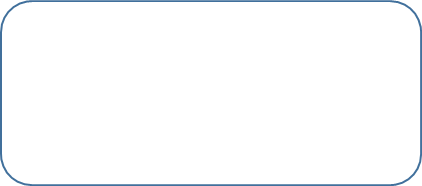 Должность сотрудника,принявшего решение                                                                                      И.О. ФамилияПриложение № 3                   к Административному регламенту по предоставлению муниципальной услуги "Перераспределение земель и (или) земельных участков, находящихся в государственной или муниципальной собственности, и земельных участков, находящихся в частной собственности"ФОРМАСогласие на заключение соглашения о перераспределении земельных участков всоответствии с утвержденным проектом межевания территорииот ___________                                                                                                                             №___________На Ваше заявление о предоставлении услуги "Перераспределение земель и (или) земельных участков, находящихся в государственной или муниципальной собственности, и земельных участков, находящихся в частной собственности" от ___________ № ___________ Администрация Дальнереченского муниципального района в лице Уполномоченного органа ____________________, руководствуясь Земельным кодексом Российской Федерации, Федеральным законом от 06.10.2003 № 131-ФЗ "Об общих принципах организации местного самоуправления в Российской Федерации", сообщает о согласии заключить соглашение о перераспределении находящегося в частной собственности земельного участка c кадастровым номером___________ и земель/земельного участка (земельных участков), находящегося (находящихся) в собственности субъекта Российской Федерации (муниципальной собственности)/государственная собственность на который (которые) не разграничена, с кадастровым номером (кадастровыми номерами) _______________________.В соответствии с пунктом 11 статьи 39.29 Земельного кодекса Российской Федерации в целях последующего заключения соглашения о перераспределении земельных участков Вам необходимо обеспечить выполнение кадастровых работ в целях государственного кадастрового учета земельных участков, которые образуются в результате перераспределения, и обратиться с заявлением об их государственном кадастровом учете.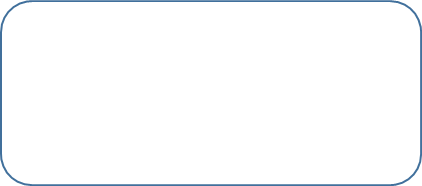 Должность сотрудника,принявшего решение                                                                                      И.О. ФамилияПриложение № 4                   к Административному регламенту по предоставлению муниципальной услуги "Перераспределение земель и (или) земельных участков, находящихся в государственной или муниципальной собственности, и земельных участков, находящихся в частной собственности"ФОРМА(наименование уполномоченного органа местного самоуправления)Кому:  Контактные данные: /Представитель: Контактные данные представителя: ________РЕШЕНИЕоб утверждении схемы расположения земельного участка на кадастровомплане территорииДата	                                                                      № _____По результатам рассмотрения заявления (Заявитель ___________) о предоставлении услуги "Перераспределение земель и (или) земельных участков, находящихся в государственной или муниципальной собственности, и земельных участков, находящихся в частной собственности" от __________ №______________ и приложенных к нему документов, руководствуясь статьей статьями 11.10, 39.29 Земельного кодекса Российской Федерации, органом, уполномоченным на предоставление услуги, принято решение:1. Утвердить схему расположения земельного участка (земельных участков) на кадастровом плане территории площадью ________ кв. м, расположенного по адресу: __________________________, с категорией земли ___________ с видом разрешенного использования ___________, образуемого (образуемых) путем перераспределения земельного участка, находящегося в собственности заявителя и земель/земельного участка (земельных участков), находящего(их)ся в собственности субъекта Российской Федерации (муниципальной собственности)/собственность на который (которые) не разграничена, с кадастровым номером (кадастровыми номерами) _______ для последующего заключения соглашения о перераспределения земельных участков.2. Заявителю (___________) обеспечить проведение кадастровых работ и осуществить государственный кадастровый учет образованного земельного участка, указанного в пункте 1 настоящего решения.3. Срок действия настоящего решения составляет два года.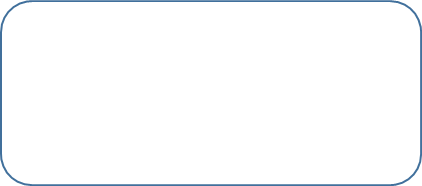 Должность сотрудника,принявшего решение                                                                                      И.О. ФамилияПриложение № 5                   к Административному регламенту по предоставлению муниципальной услуги "Перераспределение земель и (или) земельных участков, находящихся в государственной или муниципальной собственности, и земельных участков, находящихся в частной собственности"ФОРМАкому _______________________________________________                    (наименование уполномоченного органа)от кого _____________________________________________(полное наименование, ИНН, ОГРН юридического лица, ИП)(контактный телефон, электронная почта, почтовый адрес)(фамилия, имя, отчество (последнее - при наличии), данныедокумента, удостоверяющего личность, контактный телефон, адрес электронной почты, адрес регистрации, адрес фактического проживания уполномоченного лица)(данные представителя заявителя)Заявлениео перераспределении земель и (или) земельных участков, находящихся вгосударственной или муниципальной собственности, и земельных участков,находящихся в частной собственностиПрошу заключить соглашение о перераспределении земель/земельного участка (земельных участков), находящегося (находящихся) в собственности субъекта Российской Федерации (муниципальной собственности)/государственная собственность на который (которые) не разграничена (указываются кадастровые номера, площадь земельных участков)________________ и земельного участка, находящегося в частной собственности ____________ (ФИО собственника земельного участка) с кадастровым номером ______________________________________, площадью _________ кв. м, согласно прилагаемому проекту межевания территории ________________ (реквизиты утвержденного проекта межевания территории) (указывается, если перераспределение земельных участков планируется осуществить в соответствии с данным проектом)илисогласно утвержденной схемы расположения земельного участка земельного участка или земельных участков на кадастровом плане территории (указывается в случае, если отсутствует проект межевания территории, в границах которой осуществляется перераспределение земельных участков).Обоснование перераспределения: ___________________________ (указывается соответствующий подпункт пункта 1 статьи 39.28 Земельного кодекса Российской Федерации).Приложение: __________________________________________________________Результат предоставления услуги прошу:- направить в форме электронного документа в Личный кабинет на ЕПГУ/РПГУ;- выдать на бумажном носителе при личном обращении в уполномоченный орган местного самоуправления, организацию либо в МФЦ, расположенном по адресу: ________;- направить на бумажном носителе на почтовый адрес ___________________________.Указывается один из перечисленных способовДата                                                                  подпись                                (Фамилия Имя Отчество)Приложение № 6                   к Административному регламенту по предоставлению муниципальной услуги "Перераспределение земель и (или) земельных участков, находящихся в государственной или муниципальной собственности, и земельных участков, находящихся в частной собственности"ФОРМАРЕШЕНИЕоб отказе в приеме документов, необходимых для предоставления муниципальной услугиДата	                                                                № ____По	результатам	рассмотрения	заявления	о	предоставлении	услуги "Перераспределение земель и (или) земельных участков, находящихся в государственной или муниципальной собственности, и земельных участков, находящихся в частной собственности" от __________ № __________ и приложенных к нему документов на основании п. 2.12.___ Административного регламента принято решение об отказе в приеме документов, необходимых для предоставления услуги по следующим причинам: ___________________________ .Дополнительно информируем: ______________________________________.Вы вправе повторно обратиться c заявлением о предоставлении услуги после устранения указанных нарушений.Данный отказ может быть обжалован в досудебном порядке путем направления жалобы в орган, уполномоченный на предоставление услуги, а также в судебном порядке.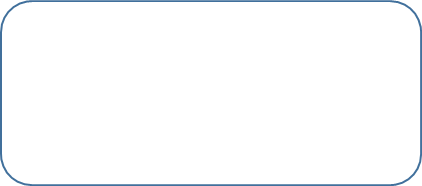 Должность сотрудника,принявшего решение                                                                                      И.О. ФамилияПриложение № 7                   к Административному регламенту по предоставлению муниципальной услуги "Перераспределение земель и (или) земельных участков, находящихся в государственной или муниципальной собственности, и земельных участков, находящихся в частной собственности"ФОРМАкому _______________________________________________                    (наименование уполномоченного органа)от кого _____________________________________________       (полное наименование, ИНН, ОГРН юридического лица)(контактный телефон, электронная почта, почтовый адрес)(фамилия, имя, отчество (последнее - при наличии), данныедокумента, удостоверяющего личность, контактный телефон, адрес электронной почты, адрес регистрации, адрес фактического проживания уполномоченного лица)(данные представителя заявителя)ЗАЯВЛЕНИЕоб исправлении допущенных опечаток и (или) ошибок в выданных в результате предоставления муниципальной услуги документахПрошу исправить опечатку и (или) ошибку в ___________________________	.Приложение (при наличии): указываются реквизиты и название документа, выданного уполномоченным органом в результатепредоставления муниципальной услуги________________________________________.прилагаются материалы, обосновывающие наличиеопечатки и (или) ошибкиПодпись заявителя ________________Дата _______________                       г.г. Дальнереченск                                                              №  -па